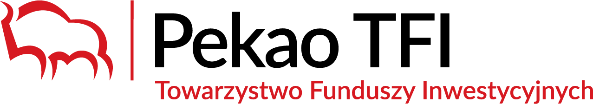 Projekt informacji o warunkach uczestnictwa w PPK oraz obowiązkach i uprawnieniach Pracodawcy oraz osoby zatrudnionej związanych z uczestnictwem w PPK, zgodnie a art. 14 ust. 4 Ustawy o PPK.Szanowni Państwo, informujemy, że Rektor Uniwersytetu Jana Kochanowskiego w Kielcach w porozumieniu z działającymi w Uczelni organizacjami związkowymi wybrał Pekao Towarzystwo Funduszy Inwestycyjnych S.A. do zarządzania i prowadzenia Pracowniczego Planu Kapitałowego (PPK). PPK to program, dzięki któremu będziesz mógł dodatkowo oszczędzać na przyszłość. Wspierać Cię 
w tym będzie Pracodawca oraz Państwo. Wpłaty do PPK będą pochodziły z trzech źródeł: od Ciebie, Pracodawcy i Państwa 
(z Funduszu Pracy). Twoje wpłaty do PPK będą stanowiły 2% Twojego wynagrodzenia (a jeżeli Twoje wynagrodzenie osiągane z różnych źródeł w danym miesiącu nie przekracza kwoty odpowiadającej 1,2-krotności minimalnego wynagrodzenia, wpłata może wynosić mniej niż 2% Twojego wynagrodzenia, ale nie mniej niż 0,5%), zaś Pracodawca wpłaci na Twoje konto PPK 1,5% Twojego wynagrodzenia. Z Funduszu Pracy otrzymasz jednorazową wpłatę powitalną w wysokości 250 zł oraz roczne dopłaty w wysokości 240 zł. Możliwe są również dodatkowe (dobrowolne) wpłaty na PPK: finansowane przez Ciebie - do 2% Twojego wynagrodzenia. Jeżeli jesteś zainteresowany dodatkowym oszczędzaniem wystarczy złożyć pisemną deklarację w tym zakresie. Środki wpłacone do PPK będą lokowane w funduszu zarządzanym przez Pekao TFI S.A.Do PPK automatycznie zapisani zostaną Pracownicy w wieku 18-55 lat, chyba że złożą deklarację rezygnacji z PPK. Deklarację rezygnacji należy złożyć do dnia 1 kwietnia 2021 r., aby proces zgłaszania pracowników mógł zostać prawidłowo przeprowadzony w obowiązującym terminie. Osoby po 55. r.ż., ale przed 70. r.ż. mogą przystąpić do PPK na swój wniosek. Środki zgromadzone w PPK będą stanowiły Twoją prywatną własność i będą podlegały dziedziczeniu. Po osiągnięciu 60. roku życia będziesz mógł dokonać ich wypłaty, na zasadach określonych w Ustawie o pracowniczych planach kapitałowych, zachowując ulgi podatkowe, ulgę ZUS oraz dopłaty z Funduszu Pracy. W szczególnych przypadkach wypłata środków będzie również możliwa przed osiągnięciem 60. roku życia (np. poważne zachorowanie lub potrzeba sfinansowania zakupu mieszkania, czy budowy domu). Możliwy jest również zwrot środków z PPK przed ukończeniem 60. roku życia. W takim przypadku wypłacona kwota pomniejszona będzie o: 30% wpłat sfinansowanych przez Pracodawcę (te środki wrócą na rachunek ZUS), wpłaty z Funduszu Pracy oraz podatek od zysków kapitałowych. Aby ułatwić Ci dostęp do informacji o środkach zgromadzonych w PPK oraz umożliwić wygodne składanie oświadczeń i dyspozycji instytucji finansowej, Pekao TFI S.A. udostępni Usługę 
ePPK Pekao TFI, czyli specjalny serwis online, w którym będziesz mógł sprawdzić stan swojego konta PPK, zaktualizować wybrane dane, złożyć wybrane oświadczenia i dyspozycje. Jeśli wolisz tradycyjny sposób kontaktu, zapraszamy do pobliskich placówek Banku Pekao S.A. Niektóre oświadczenia i deklaracje muszą być złożone Pracodawcy (m.in. deklaracja w zakresie finansowania przez Ciebie wpłat dodatkowych do PPK, wniosek o zawarcie umowy o prowadzenie PPK dla osób, które ukończyły 55 rok życia i nie ukończyły 70 roku życia, deklaracja rezygnacji z PPK, wniosek o dokonywanie wpłat do PPK dla osób, które wcześniej złożyły rezygnację z dokonywania wpłat do PPK). Wszystkie wzory dostępne są na stronie https://www.ujk.edu.pl/ppk.html oraz na stronie https://www.mojeppk.pl/pliki-do-pobrania.html https://www.mojeppk.pl/pliki-do-pobrania.html. Szczegóły dotyczące oszczędzania w PPK znajdziesz na stronie www.pekaotfi.pl/ppk. W przypadku pytań prosimy o kontakt z Centrum Obsługi Klienta pod numerem: 
(+48) 22 640 40 40* lub 801 641 641 od poniedziałku do piątku w godz. 8:00-19:00.* numer dostępny również z zagranicy i z telefonów komórkowych. Opłata za połączenie wg cennika operatora.